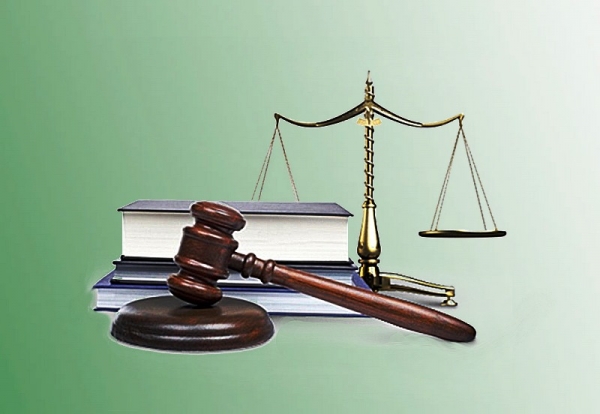 УТВЕРЖДАЮДиректор государственногоучреждения образования«Гимназия № 1 г. Воложина»                              Е.И. Клачко           .03.2021План мероприятийгосударственного учреждения образования «Гимназия № . Воложина» районной межведомственной акции «Дружим с законом» с 19 марта 2021 года по 31 марта 2021 годаЗаместитель директора по воспитательной работе                      А.В.Иванчик№ п/пМероприятиеДата проведенияОтветственный1.Размещение информации о проведении акции «Дружим с законом!»19.03.2021Иванчик А.В., зам. директора по ВР2.Патриотическая акция «Память» по благоустройству памятника в д.Кражино для учащихся 10 класса с приглашением первого секретаря Воложинского районного комитета ОО «БРСМ» Тихновского В.П19.03.2021Макаревич И.Л., педагог-организаторРагель В.И., педагог социальный3.Участие открытом турнире по мини-футболу среди мальчиков 2009-2010 г.р.20.03.2021Ковязо А.П., учитель физической культуры 4.Демонстрация видеороликов, направленных на формирование правовой культуры учащихся, привитие духовных и нравственных ценностейв период проведения акцииРагель В.И., педагог социальный5.Проведение классных и информационных часов «Дружим с законом», «Права, обязанности и ответственность несовершеннолетних» для учащихся 1-11 классовв период проведения акцииКлассные руководители 1-11 классовКВН «Талантливая молодежь талантлива во всем!» для учащихся 8-9 классов22.03.2021Макаревич И.Л., педагог-организатор6.Круглый стол «Мы в ответе за свои поступки» с приглашением начальника ИДН Чеховича А.А. для учащихся 7-8 классов24.03.2021Иванчик А.В., заместитель директора по ВР7.Общегимназическое родимтельское собрание «Безопасность детей – забота взрослых» для рожителей учащихся 1-11 классов24.03.2021Клачко Е.И., директор гимназииИванчик А.В., заместитель директора по ВР8.Турнир по баскетболу «Оранжевый мяч» для учащихся 5-7 классов27.03.2021Головчик В.В., руководитель физического воспитания9.Участие в республиканской детской баскетбольной лиге среди юношей 2007 г.р. и младше (ФОК)29-30.03.2021Филистович И.И., учитель физической культуры10.Конкурс рисунков «Я рисую право» для воспитанников о/л «Созвездие» 31.03.2021Воспитатели о/л 11.Рейды «Подросток», «Семья» 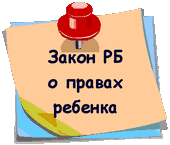 в период проведения акцииСпециалисты СППСКлассные руководителиЧлены учительско-родительского патруля12.Спортландия «На позитиве!» для воспитанников о/л «Созвездие»01.04.2021Денис О.С., инструктор по физической культуре13.Индивидуальные консультации для учащихся и их законных представителей «Как научиться общаться со сверстниками», «Ответственность родителей за ненадлежащее воспитание детей»в период проведения акцииРагель В.И., педагог социальный14.Развлекательно-игровая программа «Империя ярких эмоций!» для воспитанников о/л «Созвездие»03.04.2021Макаревич И.Л., педагог-организатор о/л «Созвездие15.Обновление правовой информации в уголках правовых знаний, размещение информации о ходе акции на стендах, сайте учреждения образованияв период проведения акцииИванчик А.В., зам. директора по воспитательной работе